Задача № 1.7   в таблице вариант В.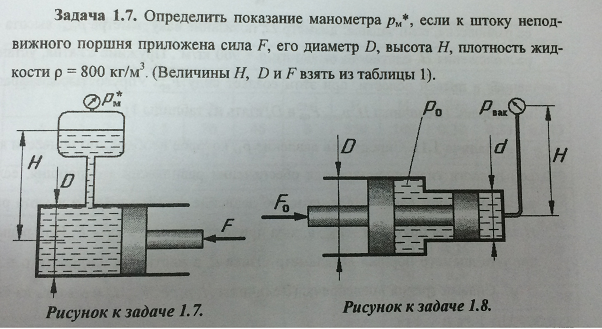 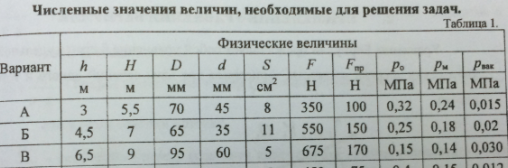 Задача 2.7   в таблице вариант В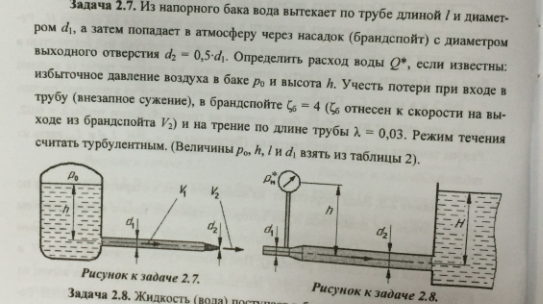 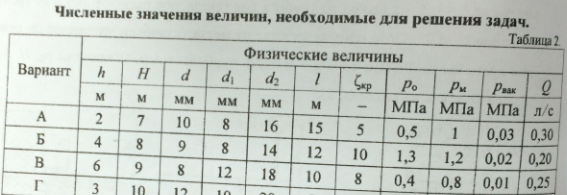 Задача 3.3    в таблице вариант В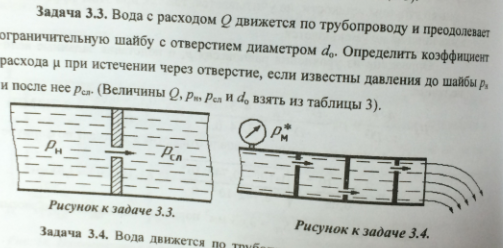 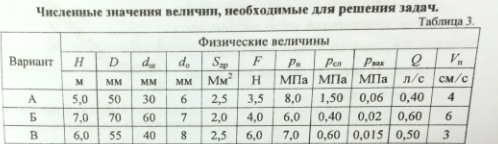 